КОНТРОЛЬНО – СЧЕТНАЯ   ПАЛАТА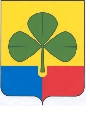 АГАПОВСКОГО МУНИЦИПАЛЬНОГО РАЙОНА 457400  с. Агаповка, ул. Пролетарская, 29А, тел: 2-11-37, 2-14-36          от 18.05.2020 г.                                                                                                                                                  ЗАКЛЮЧЕНИЕ № 33-2020на отчет об исполнении бюджета Агаповского муниципального района за 1 квартал  2020 годаЗаключение на отчет об исполнении бюджета Агаповского муниципального района за 1 квартал 2020 года подготовлено Контрольно-счетной палатой Агаповского муниципального района.            Проверка осуществлялась в соответствии со статьей 264.2 Бюджетного кодекса Российской Федерации, Положением «О контрольно-счетной палате Агаповского муниципального района», Положением о бюджетном процессе в Агаповском муниципальном районе, утвержденным решением Собрания депутатов Агаповского муниципального района от 14.05.2014 г. № 515 (с изменениями и дополнениями).Общая характеристика исполнения бюджетаАгаповского муниципального района за 1 квартал 2020 года.Бюджет Агаповского муниципального района на 2020 год утвержден решением Собрания депутатов Агаповского муниципального района от 11.12.2019г. № 507 «О бюджете Агаповского муниципального района на 2020 год и плановый период 2021 и 2022 годов»: общий объем доходов и расходов бюджета Агаповского муниципального района первоначально утвержден в сумме        1 563 530,8 тыс. рублей.        В течение 1 квартала 2020 года в утвержденный бюджет 2 раза вносились изменения и дополнения. В результате последнего изменения в бюджет, утвержденного решением Собрания депутатов Агаповского муниципального района от 29.04.2020 г. № 550, в результате которых бюджетные назначения на 2020 год:- по доходам составили 1 555 583,50 тыс. рублей;- по расходам составили 1 573 677,19 тыс. рублей;- дефицит составил 18 093,69 тыс. рублей.В проекте Решения Собрания депутатов Агаповского муниципального района «О принятии к сведению отчета об исполнении бюджета Агаповского муниципального района за 1 квартал 2020 года» (далее Проект решения) доходы исполнены в сумме 279 061,13 тыс. рублей, расходы исполнены в сумме 274 646,41 тыс. рублей. Бюджет Агаповского муниципального района за 1 квартал 2020 года по доходам исполнен на 17,94 % от годового плана, по расходам на 17,45 % от годовых бюджетных назначений.При исполнении районного бюджета сложился профицит, который составил 4 414,72   тыс. рублей. Динамика показателей бюджета Агаповского муниципального района за 1 квартал 2019 –      1 квартал 2020 годаТаблица 1тыс. рублейФактические доходы за 1 квартал 2020 года составили 279 061,13 тыс. рублей, по сравнению с 1 кварталом  2019 года доходы увеличились  на 41 087,75 тыс. рублей или на 17,27%.Фактические расходы также увеличились, исполнение бюджета по расходам за 1 квартал 2020 года по сравнению с 1 кварталом 2019 года увеличилось  на 28 586,63 тыс. рублей или на 11,62% и составили 274 646,41 тыс. рублей.При исполнении районного бюджета по завершении 1 квартала 2020 года сложился профицит в сумме 4 414,72 тыс. рублей. За аналогичный период 2019 года бюджет был исполнен с дефицитом в сумме 8 086,40 тыс. рублей.Источниками финансирования дефицита бюджета за 1 квартал 2020 года является изменение остатков средств на счетах по учету средств бюджета в сумме (-) 4 414,72 тыс. рублей.В течение 1 квартала 2020 года бюджетные кредиты, муниципальные гарантии, муниципальные внутренние заимствования не предоставлялись, муниципальный долг отсутствует.Исполнение доходов бюджета Агаповского муниципального района.             За  1 квартал 2020 года в бюджет Агаповского муниципального района поступило доходов в сумме 279 061,13 тыс. рублей, что составляет 17,94 % от утвержденных бюджетных назначений  в сумме 1 555 583,50 тыс. рублей (приложение № 1 к отчету об исполнении бюджета за 1 квартал  2020 года). Налоговые и неналоговые доходы бюджета Агаповского муниципального района за истекший период исполнены в сумме  84 789,14 тыс. рублей или на 22,89%. В том числе налоговые доходы исполнены на 22,66% и составили 72 709,87 тыс. рублей, неналоговые доходы составили 12 079,27 тыс. рублей, исполнены на 24,33% от плановых назначений на 2020 год.  Безвозмездные поступления исполнены в сумме 194 271,99 тыс. рублей или на 16,39 % от плана по доходам за 2020 год. Поступления налоговых и неналоговых доходов за 1 квартал 2020 года по сравнению с аналогичным периодом 2020 года, возросли на 4,3% или на  3 499,17   тыс. рублей, налоговые доходы возросли на 3 493,18 тыс. рублей, неналоговые доходы увеличились  на 5,99 тыс. рублей. Основную долю в структуре налоговых доходов занимает налог на доходы физических лиц – 58347,64 тыс. рублей, удельный вес 80,25 % от всех налоговых доходов.Основную долю в структуре неналоговых доходов составляют доходы от платных услуг и компенсации затрат государства в сумме 7348,95 тыс. рублей или 60,84% и доходы от использования имущества – 4090,74 тыс. рублей или 33,87 % от всех неналоговых доходов.Безвозмездные поступления за 1 квартал 2020 года увеличилось по сравнению с аналогичным периодом 2020 года на  37 588,58   тыс. рублей и составили 194 271,99 тыс. рублей.Структура доходов бюджета Агаповского муниципального района за 1 квартал 2019 и 1 квартал  2020 годаТаблица 2тыс. рублейIII. Исполнение расходов бюджета Агаповского муниципального района.За 1 квартал 2020 года расходы бюджета Агаповского муниципального района составили в сумме 274 646,41 тыс. рублей, что составляет 17,45 % от утвержденных бюджетных назначений          1 573 677,31 тыс. рублей (приложение № 2 и № 3 к отчету об исполнении бюджета за 1 квартал 2020 года). Структура расходов бюджета Агаповского муниципального района отражает социальную направленность.За 1 квартал 2020 года наибольшую долю бюджета заняли расходы социальной сферы по приоритетным направлениям бюджета: раздел 07  «Образование» - 126 932,52 тыс. рублей; раздел 10 «Социальная политика» - 82 170,18 тыс. рублей.Таким образом, удельный вес расходов бюджета, направленных на решение вопросов социального характера: образование, культура, здравоохранение, социальная политика и физическая культура, спорт и молодежная политика за 1 квартал 2020 года составил 81,71 %  (84,54% за 1 квартал 2019 – 208 043,26  тыс. рублей) или 224 430,13 тыс. рублей, что на 16 386,87 тыс. рублей больше аналогичного периода 2019 года.Показатели фактических расходов бюджета за 1 квартал 2020 года относительно аналогичных показателей 2019 года увеличились на 28 586,63 тыс. рублей или на 11,62 %.Таблица 3Структура расходов бюджета Агаповского муниципального района за 1 квартал 2019 года и 1 квартал 2020 годатыс. рублейМежбюджетные трансферты, предоставляемые бюджетам сельских поселений из районного бюджета, составили за 1 квартал 2020 года 34 252 060,24 рублей (с учетом показателей других разделов)  или 140,39% от аналогичного периода 2019 г.IV. Расходование средств резервного фонда Администрации Агаповского муниципального района.В соответствии с решением от 11.12.2020г. № 507 «О бюджете Агаповского муниципального района на 2020 год и плановый период 2021 и 2022 годов» (с изменениями от 29.04.2020 № 550) и  Порядком использования бюджетных ассигнований резервного фонда администрации Агаповского муниципального района, утвержденного Постановлением Администрации Агаповского муниципального района № 41 от 25.01.2016 года, средства резервного фонда используются на финансирование непредвиденных расходов, не запланированных в бюджете Агаповского муниципального района на соответствующий финансовый год и не имеющие регулярного характера расходы. В бюджете Агаповского муниципального района на 2020 год резервный фонд запланирован в сумме 2 000,00 тыс. рублей. В ходе исполнения бюджета за 1 квартал 2020 года средства резервного фонда Администрации Агаповского муниципального района использованы не были. Остаток резервного фонда по состоянию на 01.04.2020 года составил 2 000,00 тыс. рублей.Выводы По результатам внешней проверки отчета об исполнении бюджета Агаповского муниципального района за 1 квартал 2020 года Контрольно-счетная палата считает, что представленный отчет об исполнении бюджета Агаповского муниципального района за 1 квартал 2020 года в целом соответствует нормам действующего бюджетного законодательства. Бюджет Агаповского муниципального района социально ориентирован – 81,71 % расходной части бюджета.Доходы исполнены в сумме 279 061,13 тыс. рублей, расходы исполнены в сумме 274 646,41 тыс. рублей, с превышением доходов над расходами и в сумме 4 414,72тыс. рублей (профицит).Уровень исполнения бюджета по доходам составляет 17,94 % от утвержденных годовых бюджетных назначений. 		 Уровень исполнения бюджета по расходам составляет 17,45% от утвержденных годовых бюджетных назначений.На основании  вышеизложенного, Контрольно-счетная палата предлагает Собранию депутатов Агаповского муниципального района принять к сведению отчет об исполнении бюджета Агаповского муниципального района за 1 квартал 2020 года.  Председатель Контрольно-счетной палаты                                                         Г.К. Тихонова Показатели бюджетаУточненный план на 2019г.Факт за1 квартал 2019 г.     % исполнения плана 2019 г.Уточненный план на 2020г.Факт за 1 квартал 2020г.     % исполнения плана 2020 г.Показатели доходов бюджета1 276 223,47237 973,3818,651 555 583,50279 061,1317,94Показатели расходов бюджета1 285 190,68246 059,7819,151 573 677,19274 646,4117,45+Профицит / -дефицит-8 967,21-8 086,4090,18-18 093,694 414,72-24,40Наименование показателя2019201920192020 год2020 год2020 годОтклонение факт 1кв. 2020 г. от факт 1 кв. 2019гНаименование показателя2019201920192020 год2020 год2020 годОтклонение факт 1кв. 2020 г. от факт 1 кв. 2019гНаименование показателяУточненный план на 2019г.Факт за1 квартал 2019г.     % исполнения плана 2019 г.Уточненный план на 2020г.Факт за1 квартал 2020г.     % исполнения плана 2020 г.Отклонение факт 1кв. 2020 г. от факт 1 кв. 2019гНалоговые доходы313 074,45 69 216,69 22,11%320 812,44 72 709,87 22,66%3 493,17Налог на доходы физических лиц270 227,5958 255,8921,56%271 267,8758 347,6421,51%91,75Акцизы по подакцизным товарам16 329,664 499,7627,56%19 649,474 552,6123,17%52,85Налог на совокупный доход14 766,703 994,8027,05%16 352,206 190,5937,86%2 195,78Налоги, сборы и регулярные платежи за пользование недрами2 808,90508,0718,09%3 034,401 848,3960,91%1 340,32Государственная пошлина8 941,601 958,1721,90%10 508,501 770,6416,85%-187,53Неналоговые доходы55 486,1912 073,2821,76%49 646,8612 079,2724,33%5,99Доходы от использования имущества30 447,705 201,8017,08%26 089,704 090,7315,68%-1 111,06Платежи при пользовании природными ресурсами4 476,00889,3819,87%4 188,60188,214,49%-701,17Доходы от оказания платных услуг16 686,004 509,8227,03%17 201,007 348,9542,72%2 839,13Доходы от продажи материальных и нематериальных активов2 136,991 291,7460,45%1 306,36117,438,99%-1 174,31Штрафные санкции1 739,50350,4120,14%861,20334,8838,89%-15,53Прочие неналоговые доходы--            169,87--                 0,93168,94Безвозмездные поступления907 662,83156 683,4117,26%1 185 124,20194 271,9916,39%37 588,57Итого доходов:1 276 223,47237 973,3818,65%1 555 583,50279 061,1317,94%41 087,73Раздел Наименование показателя2019201920192020 год2020 год2020 годОтклонение факт 1кв. 2020 г. от факт 1 кв. 2019гРаздел Наименование показателя2019201920192020 год2020 год2020 годОтклонение факт 1кв. 2020 г. от факт 1 кв. 2019гРаздел Наименование показателяУточненный план на 2019г.Факт за1 квартал 2019г.     % исполнения плана 2019г.Уточненный план на 2020г.Факт за1 квартал 2020г.     % исполнения плана 2020 г.Отклонение факт 1кв. 2020 г. от факт 1 кв. 2019гРаздел Наименование показателяУточненный план на 2019г.Факт за1 квартал 2019г.     % исполнения плана 2019г.Уточненный план на 2020г.Факт за1 квартал 2020г.     % исполнения плана 2020 г.(+, -)Раздел Наименование показателяУточненный план на 2019г.Факт за1 квартал 2019г.     % исполнения плана 2019г.Уточненный план на 2020г.Факт за1 квартал 2020г.     % исполнения плана 2020 г.1Общегосударственные вопросы69 590,4210 481,6015,193 214,5313 743,0114,73 261,412Национальная оборона1 839,50459,8725,01 859,40405,9021,8-53,973Национальная безопасность и правоохранительная деятельность5 305,271 008,8019,06 000,91993,4616,6-15,344Национальная экономика26 643,792 861,0210,7179 742,697 742,494,34 881,475Жилищно-коммунальное хозяйство59 844,265 693,249,589 072,404 151,154,7-1 542,096Образование637 189,56121 411,4619,1687 383,55126 932,5218,55 521,067Культура, кинематография67 660,1911 136,6216,571 965,0212 678,1617,61 541,548Здравоохранение8 793,091 942,7822,115 626,501 000,006,4-942,789Социальная политика319 642,5372 530,6122,7329 769,0682 170,1824,99 639,5710Физическая культура и спорт6 324,241 021,7916,27 553,141 649,2721,8627,4811Межбюджетные трансферты82 357,8317 511,9921,391 490,1123 180,2725,35 668,28Итого расходов:1 285 190,68246 059,7819,11 573 677,31274 646,4117,4528 586,63